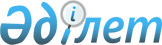 О внесении изменений в постановление акимата города Шымкент от 12 августа 2020 года № 473 "Об утверждении Правил выдачи служебного удостоверения первому заместителю, заместителям акима города Шымкент, руководителю аппарата акима города Шымкент, акимам Абайского, Аль-Фарабийского, Енбекшинского, Каратауского районов города Шымкент и его описания"
					
			Утративший силу
			
			
		
					Постановление акимата города Шымкент от 19 августа 2022 года № 1582. Зарегистрировано в Министерстве юстиции Республики Казахстан 23 августа 2022 года № 29224. Утратило силу постановлением акимата города Шымкент от 5 октября 2023 года № 2466
      Сноска. Утратило силу постановлением акимата города Шымкент от 05.10.2023 № 2466 (вводится в действие со дня его первого официального опубликования).
      Акимат города Шымкент ПОСТАНОВЛЯЕТ:
      1. Внести в постановление акимата города Шымкент от 12 августа 2020 года № 473 "Об утверждении Правил выдачи служебного удостоверения первому заместителю, заместителям акима города Шымкент, руководителю аппарата акима города Шымкент, акимам Абайского, Аль-Фарабийского, Енбекшинского, Каратауского районов города Шымкент и его описания" (зарегистрировано в Реестре государственной регистрации нормативных правовых актов за № 118) следующие изменения:
      пункт 3 Правил выдачи служебного удостоверения первому заместителю, заместителям акима города Шымкент, руководителю аппарата акима города Шымкент, акимам Абайского, Аль-Фарабийского, Енбекшинского, Каратауского районов города Шымкент, утвержденных приложением 1 к указанному постановлению изложить в новой редакции, текст на казахском языке не меняется:
      "3. Служебное удостоверение соответствует описанию, утвержденному настоящим постановлением.";
      пункты 1 и 2 Описание служебного удостоверения первого заместителя, заместителей акима города Шымкент, руководителя аппарата акима города Шымкент, акимов Абайского, Аль-Фарабийского, Енбекшинского, Каратауского районов города Шымкент, утвержденного приложением 2 к указанному постановлению изложить в новой редакции, текст пункта 1 на казахском языке не меняется:
      "1. Обложка служебного удостоверения изготавливается из кожи или искусственной кожи высокого качества бордового цвета (размером 19 см х 6,5 см в развернутом состоянии).";
      "2. На лицевой стороне удостоверения (в свернутом виде) по центру расположено изображение Государственного Герба Республики Казахстан золотистого цвета, ниже типографским шрифтом выполнена надпись "ШЫМКЕНТ ҚАЛАСЫНЫҢ ӘКІМДІГІ" на государственном языке.".
      2. Государственное учреждение "Аппарат акима города Шымкент" в установленном законодательством Республики Казахстан порядке обеспечить:
      1) государственную регистрацию настоящего постановления в Министерстве юстиции Республики Казахстан;
      2) размещение настоящего постановления на интернет-ресурсе акимата города Шымкент после его официального опубликования.
      3. Настоящее постановление вводится в действие со дня его первого официального опубликования.
					© 2012. РГП на ПХВ «Институт законодательства и правовой информации Республики Казахстан» Министерства юстиции Республики Казахстан
				
      Аким города Шымкент 

М. Айтенов
